DRONICA PRESENTS: The SeeR=awake 12_4_18 @ THE OLD CHURCHTHE SEER says:Patriarchy necessitates crisis. Hypersensitisation necessitates a tendency towards chaos.Historical timelines will run out of favour.  Just as a particular species or ecosystems flourish and die so will human cultures.  What feels like catastrophic change from an everyday human perspective is just an anastrophe: not the past coming apart, but the future coming together.And we’ll be coming to our senses.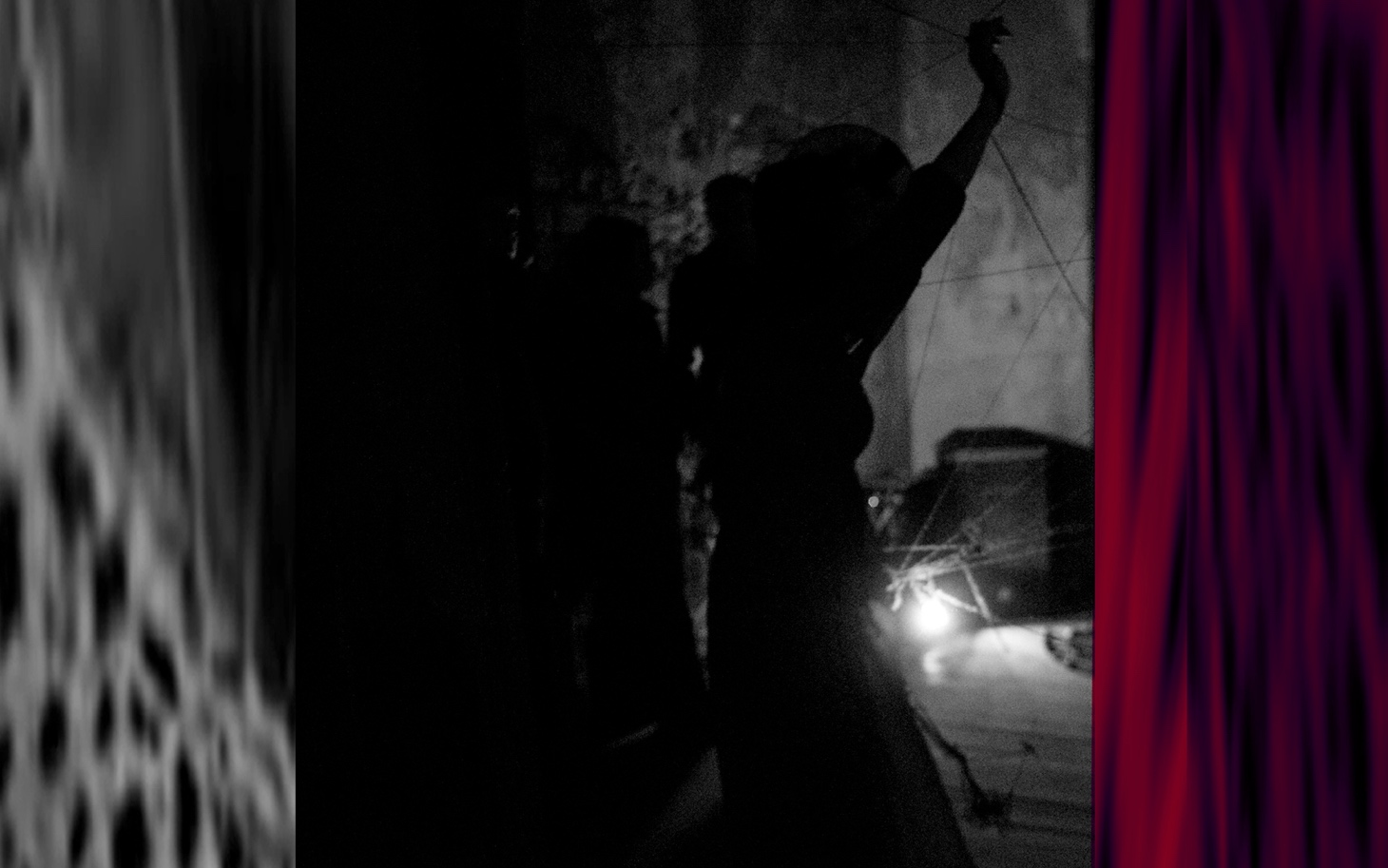 